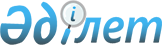 Об утверждении формы и сроков предоставления центральными исполнительными органами отчетов по реализации государственной политики в области энергосбережения и повышения энергоэффективности
					
			Утративший силу
			
			
		
					Постановление Правительства Республики Казахстан от 11 сентября 2012 года № 1180. Утратило силу постановлением Правительства Республики Казахстан от 29 декабря 2016 года № 901.

      Сноска. Утратило силу постановлением Правительства РК от 29.12.2016 № 901 (вводится в действие со дня его первого официального опубликования).      Примечание РЦПИ.

      В соответствии с Законом РК от 29.09.2014 г. № 239-V ЗРК по вопросам разграничения полномочий между уровнями государственного управления см. приказ Министра по инвестициям и развитию РК от 24 апреля 2015 г. № 485.      В соответствии с подпунктом 19) статьи 4 Закона Республики Казахстан от 13 января 2012 года «Об энергосбережении и повышении энергоэффективности» Правительство Республики Казахстан ПОСТАНОВЛЯЕТ:



      1. Утвердить прилагаемые форму и сроки предоставления центральными исполнительными органами отчетов по реализации государственной политики в области энергосбережения и повышения энергоэффективности.



      2. Настоящее постановление вводится в действие по истечении десяти календарных дней со дня первого официального опубликования.        Премьер-Министр

      Республики Казахстан                       К. Масимов

Утверждены         

постановлением Правительства

Республики Казахстан    

от 11 сентября 2012 года № 1180 

Форма и сроки предоставления центральными исполнительными

органами отчетов по реализации государственной политики в

области энергосбережения и повышения энергоэффективности

      1. Форма предоставления центральными исполнительными органами отчетов по реализации государственной политики в области энергосбережения и повышения энергоэффективности:

      2. Сроки представления центральными исполнительными органами отчетов по реализации государственной политики в области энергосбережения и повышения энергоэффективности:



      центральные исполнительные органы в пределах своей компетенции к 25 января года, следующего за отчетным, представляют отчеты по реализации государственной политики в области энергосбережения и повышения энергоэффективности в уполномоченный орган в области энергосбережения и повышения энергоэффективности.
					© 2012. РГП на ПХВ «Институт законодательства и правовой информации Республики Казахстан» Министерства юстиции Республики Казахстан
				№

п/пНаимено-

вание

мероприятияСроки

проведения

мероприя-

тияРезуль-

тат

мероп-

риятияФинансо-

вые

затратыПериодич-

ность

проведения

мероприя-

тияПриме-

чание1234567